$IMG$
null
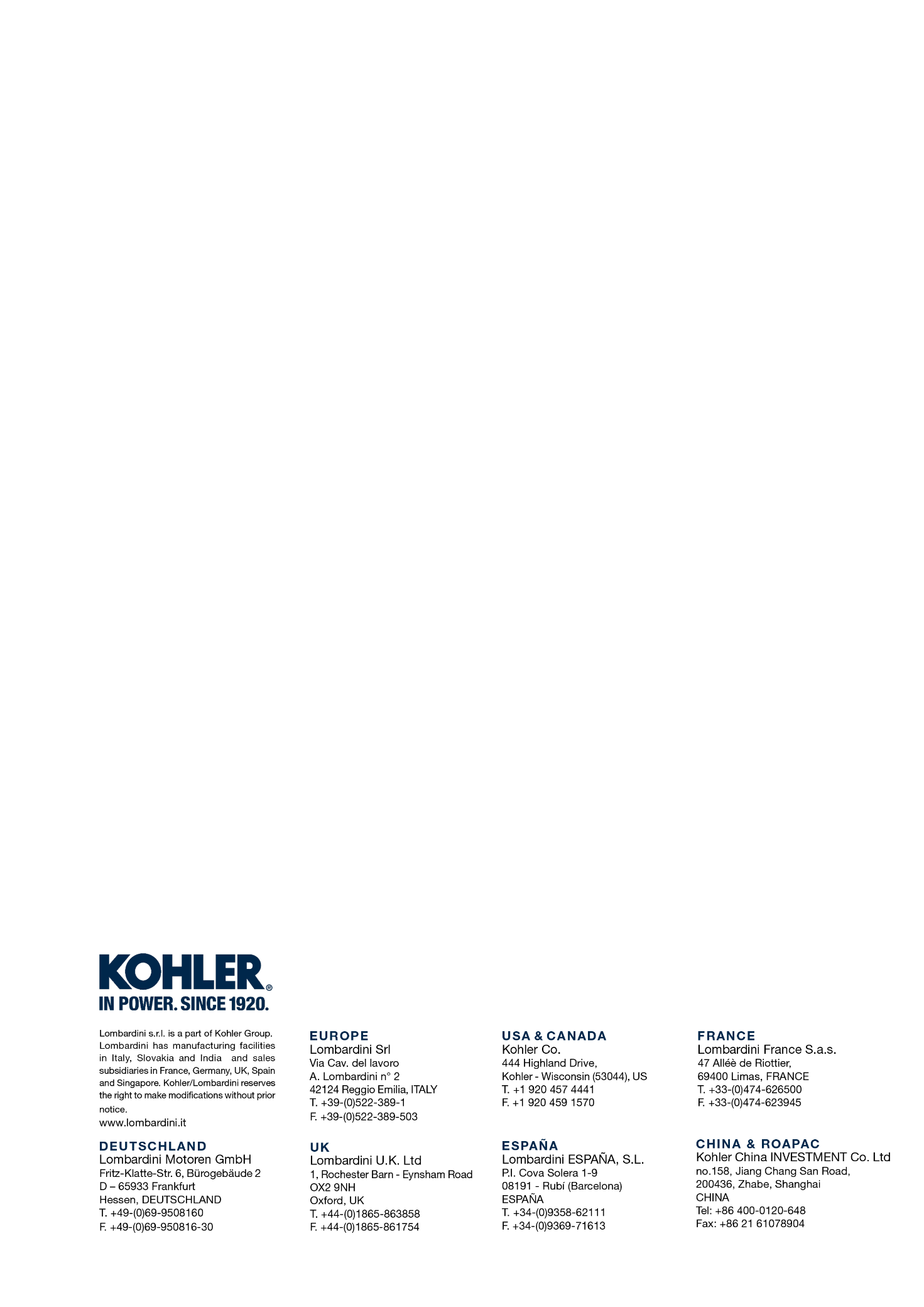 8LD 740-2_L8LD8LD